LEARNING CONNECT 
GROUP WORKSHOP SAMPLE AGENDA
8:00 – 8:15 am – Welcome
Workshop Objectives:Assess Our Teaching/Learning Belief System
Define Strategy Instruction
Participate in a Simulated and Real LC Website Strategy Tours
Discover LC Curriculum Connections
815 - 8:45 am – IND - What is My Belief System About Teaching and Learning? 
PP   0 - LC Teaching/Learning Personal Assessment, Intro and Last Word
Individual Handouts – What is My Belief System About Teaching and Learning?  
 LC Expert Exchange Reflection Sheet 
Resources Per Table – Electronic Device with Wi-Fi Access – Online LC Quick Start Guide: Educational Assessment, Realities and Research – Online Expert Exchange Tool

8:45 – 9:30 am – GROUP – LC Intro, Strategy Realities and Last Word
PP   0 - LC Intro and Last Word
LC Tool Example – ENL-GR-002-DI-READING-ONLY-30-TMT-Daily-LC--GROUP-READING - Last Word Student Activity Sheet 
Individual Handouts – “Last Word” Reading Document (Shortened version - Select only 2 individuals from group for quote response by drawing participant number from envelope after each response.  Advance notification can lower focus and concentration from the remaining group members.
Resources Per Table – Laminated Leadership Draw Tools – Facilitator, Timekeeper and Participants Squares; Laminated Last Word Section Squares and Envelope 

9:30 – 9:45 am – Morning Break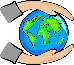 9:45 – 10:45 am – IND - LC Tours PP   1 - ABC – Easy LC Tool Search Tips
PP   2 - ABC – Simulated LC Tour – Entice, Enlighten, Engage and Embrace
PP   3 - ABC - Advanced LC Tool Search – Reading, Vocabulary, Writing and Small Groups
LC Tool Example - ENL-IS-004-DI-ONLY-20-TMT-Daily-LC-INSTR-STOPPER-Class-Wisdom-Student-Activity-Sheet
Individual Handouts – “Revised Classroom Wisdom” Sheet, Curriculum Connection Sheet
LC Quick Start Guide – Website Overview
New Classroom Wisdom Role Per PowerPoint
Resources Per Table – Laminated Classroom Wisdom Signs10:45 – 11:00 am – Mid - Morning Break11:00 – 11:45 am – LC Tours 
PP   4 – ABC – LC Project Planning Tools
PP   5 – ABC – LC Individualized Instruction Tool – L1, L2 and TLA
Handout – New Classroom Wisdom Role (per PowerPoint), Curriculum Connection Sheet
BUILD YOUR OWNLEARNING CONNECT GROUP WORKSHOP AGENDA
Personal Plan SheetWhat would you do differently?  What would your agenda look like?